Zagreb, Date«REG.NO»Dear Colleagues,Following your request, the Committee for Integrated Under-graduate and Graduate Studies hereby accepts the members of the Committee for Defence of the Master's Thesis:                                                                                                                                          (Enter the title of the paper)By the student (name, surname)_________________________________________________________________ 1.     Chair of the Committee: title, name surname2.     Member of the Committee: title, name surname3.     Mentor: title, name surnameChair of the Committee for Integrated Under-graduate and Graduate Studies:                                                                                                             _______________________________                 (signature)        Inform:1. The Student 2. The Mentor 3. Archives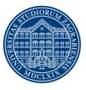 THE UNIVERSITY OF ZAGREBTHE FACULTY OF VETERINARY MEDICINEThe Committee for Integrated Undergraduate and Graduate Studies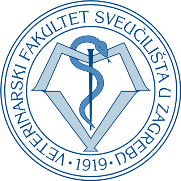 RE:   Decision to Accept a Master's Thesis and Members of the Committee for Defence of the PaperRE:   Decision to Accept a Master's Thesis and Members of the Committee for Defence of the PaperForm no: DVM-03